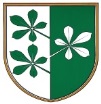 OBČINA KIDRIČEVOObčinski svetKopališka ul. 142325 KidričevoŠtev. 610-2/2017Dne  12.12.2017 Na podlagi 15. člena Statuta Občine Kidričevo Uradno glasilo slovenskih občin, št. 62/16) je občinski svet Občine Kidričevo, na svoji 24. redni seji, ki je bila dne 7.12. 2017 sprejelS  K  L  E  PObčinski svet Občine Kidričevo sprejme Letni program kulture občine Kidričevo za leto 2018.Letni program kulture občine Kidričevo za leto 2018 je  priloga in sestavni del tega sklepa. 								Anton Leskovar;								župan								Občine Kidričevo 